בס"ד	             לתלמידה העולה לכתה ד'חמשת אלפים וארבע כותבים כך: (הקיפי את התשובה הנכונה)                   5,040                5,004                 5,400 לפניך המספר:  5,306    מהי סיפרת העשרות?________     כמה עשרות יש במספר?________לפניך המספר:   7,787 הספרה 7 מופיעה שלוש פעמים במספר. איזה ערך היא מייצגת בכל פעם?          ☺ ____________         ☺____________        ☺  ____________כתבי מספר מתאים:13 מאות ו- 4 יחידות:__________________18 עשרות ו- 9 יחידות:_________________השלימי ספרה מתאימה למספרים הבאים.  	4,720 < 20 __ ,4                    4___ 8,5 >8,526    הקיפי את המספר שבו הספרה 4 מייצגת את הערך הגדול ביותר:      9,004           4,111           1,546             2,400 לפניך המספר: 8,032הגדילי את ספרת המאות שלו ב- 3 המספר החדש הוא:_______________הגדילי את ספרת העשרות שלו פי- 2 המספר החדש הוא:_____________ הקטיני את ספרת האלפים ב- 5 המספר החדש הוא:_________________כתבי מספר קודם ועוקב למספרים הבאים:בס"דהשלימי את הסדרות:__________   _________     _________     ________    400     450__________    __________   _________   5,780      5,680    _______א.  פתרי.___________ = 1,422 -  4,765                          ___________ = 1,207 +  8,403    ב.  השלימי מספרים מתאימים:	          2,990 =__________ - 3,000                   5,000 =__________ + 4,900בלי לפתור במדויק סמני > < או =בס"דהשלימי מספרים מתאימים.פתרי וסמני < > או =הקיפי את המספר שמתחלק ב-  5,10 ,2 	624            505            370             125           512כתבי מספר מתאים לנקודה המסומנת על הישר________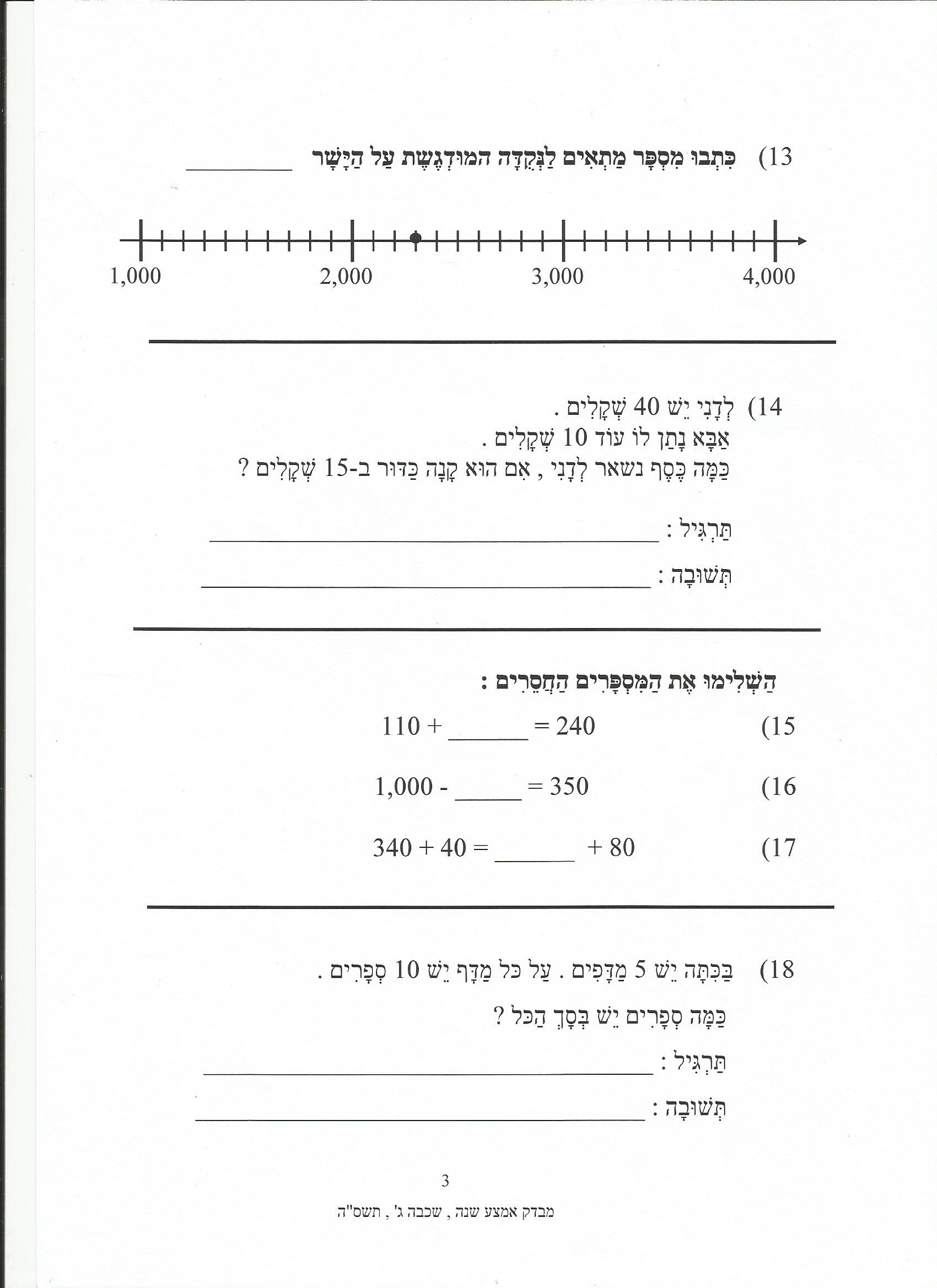 תרגילי כפל וחילוק. פתרי/ השלימי.לפניך תרגיל פתור:פתרי בעזרתו את התרגילים שלפניך:      ______________ =3,697+ 2,846              _____________ =3,797+ 2,845העתיקי במאונך ופתרי:בעיות מילוליות.בחנות המשחקים יש 7 אריזות של בובות. בכל אריזה יש 10 בובות. 8 מהבובות נשברו.כמה בובות טובות יש בחנות?הקיפי את התרגיל המתאים לבעיה.           7-8×10            8-7×10         7-10×8להכנת חוברת צריך 40 דפים.כמה חוברות אפשר להכין מחבילה שישבה1,200 דפים?חישוב:_______________________________   תשובה:_________________________